Рекламно-техническое описание результата интеллектуальной деятельности Результат интеллектуальной деятельности в виде секрета производства (ноу-хау) «Модель организации нормирования работ (услуг), осуществляемых в отраслях бюджетной сферы с учетом информатизации и цифровизации технологических и трудовых процессов»,разработан в рамках ПНИР «Организация и методология нормирования работ(услуг), выполняемых в бюджетной сфере системы образования, здравоохранения и культуры с учетом цифровизации экономики и увеличения доли дистанционной (удаленной) работы» по государственному заданию Финансовому университету на 2021 год.Сведения об авторах: Описание результата интеллектуальной деятельностиИнформация о технологии: ноу-хау (коммерческая тайна) «Модель организации нормирования работ (услуг), осуществляемых в отраслях бюджетной сферы с учетом информатизации и цифровизации технологических и трудовых процессов». Модель основана на сравнительно-сопоставительном анализе российского и зарубежного опыта взаимодействия государства, работодателей и общественных организаций (в том числе профсоюзных организаций) при организации и проведении нормирования труда в бюджетной сфере. Научный (научно-технический) задел: законченное исследование по прикладной научно-исследовательской работе на тему «Организация и методология нормирования работ(услуг), выполняемых в бюджетной сфере системы образования, здравоохранения и культуры с учетом цифровизации экономики и увеличения доли дистанционной (удаленной) работы».Степень готовности к разработке инновационного проекта: РИД «Модель организации нормирования работ (услуг), осуществляемых в отраслях бюджетной сферы с учетом информатизации и цифровизации технологических и трудовых процессов» готова к применению в качестве технологии.Новизна технологии, отличие от аналогов. В исследовании проанализирован и обобщен опыт нормирования труда в российских бюджетных организациях. Определены и обоснованы особенности нормирования труда бюджетных учреждениях в условиях современных реалий (пандемии), что позволило разработать комплексную модель нормирования труда работников в государственных и муниципальных учреждениях с учетом информатизации и цифровизации технологических и трудовых процессов.Технологические преимущества. Разработанная модель позволяет не только ограничить изменение численности сотрудников вследствие изменения норм времени, но и определить необходимое число работников с учетом влияния фактора цифровизации. Экономические преимущества. Использование разработанной модели способствует совершенствованию системы оплаты труда персонала, выполняющего трудовые обязанности в дистанционном формате.Область возможного использования. Возможно использование органами исполнительной и законодательной власти Российской Федерации и ее субъектов, регулирующими на нормативно-правовом уровне сферу нормирования труда при разработке новых методических рекомендаций и межотраслевых (отраслевых) сборников норм труда, а также государственными и муниципальными учреждениями и организациями на всей территории Российской Федерации при внедрении системы нормирования труда. Кроме того, представленные материалы могут быть востребованы общественными организациями, образовательными и научными организациями Российской Федерации, а также Дальнего и Ближнего Зарубежья, в том числе в образовательном процессе при подготовке специалистов экономического и управленческого профилей и др. Сопутствующие полезные эффекты. Исследованные организационные аспекты нормирования труда способствую повышению мотивационного уровня работников бюджетных организаций, качества нормирования труда, позволят сосредоточит внимание руководства на соблюдении принципа справедливости в оплате труда и другие социальные эффекты.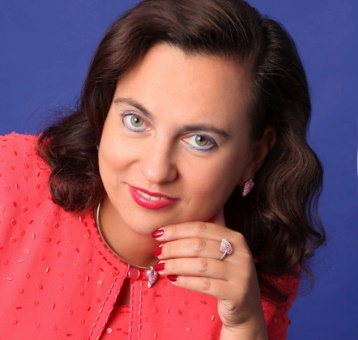 ЮДИНА Наталия ВладимировнаПрофессор Департамента иностранных языков и межкультурной коммуникации, директор по контролю за деятельностью и развитием филиалов,Доктор филологических наук, профессорАдрес: 125993, г. Москва, Ленинградский проспект, 49 Тел.: +7(903)6471377Эл. адрес: NVYudina@fa.ru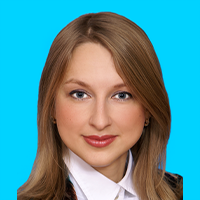 ЗЕМЛЯК Светлана ВасильевнаДиректор Смоленского филиала ФинуниверситетаДоктор экономических наук, профессорАдрес: 214018, г. Смоленск, проспект Гагарина, 22 Тел.: +7 (4812) 658075 (132)Эл. адрес: SVZemlyak@fa.ru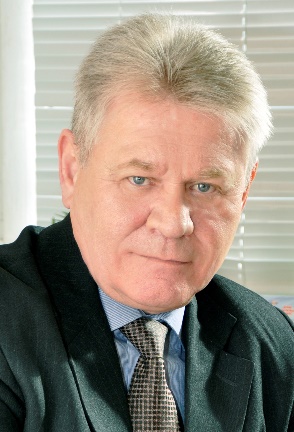 КОНДРАШОВ Виктор МихайловичДоцент кафедры «Экономика и менеджмент»Кандидат экономических наук, доцентАдрес: 214018, г. Смоленск, проспект Гагарина, 22 Тел.: +7 (4812) 658075 (143)Эл. адрес: VMKondrashov@fa.ru